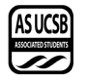 Senate AgendaAssociated Students21 April 2021Zoom Minutes/Actions recorded by: Maggie BoyleCall to Order by Tianna White , INTERNAL VICE PRESIDENT  at 6:34PMA) MEETING BUSINESSWe ask you to join us in acknowledging the Chumash Peoples, their Elders, both past and present, as well as their future generations. We would like to take this opportunity for us all to reflect on how the work we do here today, in our search for knowledge, our opportunities to teach, and every day, in our chosen fields, affects these lands and the peoples of these lands that we work with and research to protect.We acknowledge that this University system was founded upon exclusions and erasures of many Indigenous peoples, including those on whose lands this institution is located, the villages and unceded lands of the Chumash people.  This UCSB Administration has failed to faithfully and dutifully support the traditional custodians of these lands, Chumash people and Indigenous students, through their continued support of Mauna Kea.As we work together to prevent further damage to these lands and waters that support not only our livelihoods, recreation, lifestyles, research, and education, we remember that the Chumash peoples of this area have been separated from these lands, unable to maintain livelihoods as they should, unable to recreate traditionally, unable to maintain their traditional lifeways freely, and unable to have the same access to their lands that we are provided, to do their own traditional research and educate their future generations.The Chumash people are comprised of the descendants of Indigenous peoples removed from their Island of origin Limuw (Santa Cruz), Anyapac (Anacapa), Wima (Santa Rosa) and Tuqan (San Miguel), subjugated by 5 missions during Spanish colonization of the Central Coast, from Malibu to Morro Bay and inland to Bakersfield. The Villages, upon which this University sits, were a safe haven for maritime travelers. A place alive with trading, hospitality, and abundance. A place where knowledge of and from the surrounding areas, far and wide, was shared with all people of this place and its many visitors. A traditional place of sharing knowledge and education. A tradition this University has an obligation to remember.Many of the projects and research conducted by this University are within the traditional territory of the Chumash Peoples, and/or affect other Indigenous peoples in their territories and in spite of all of this, each Tribe, Council, Clan, and Band is working diligently to restore and continue their traditional stewardship practices on these lands and heal from this historical trauma.The damage that has been done and continues to be done by not sharing the true history and legacy in this place and others, and by the exploitation of the Natural Cultural Resources of these areas, can never be erased, there is no mitigation or research project that can make their communities whole again. But we can do better!As educators, friends, and allies, together, we can acknowledge the mistakes and atrocities of the past and move forward in remembrance and relationship with the local Chumash peoples and other Indigenous peoples, to facilitate their process of healing by making sure that our processes here make room for their Chumash and Indigenous voices to be heard, their Traditional Ecological Knowledge of these territories to be listened to and their peoples to be a part of the healing of these lands and waters, as well as themselves.This acknowledgment, though brief and in no way complete, demonstrates a commitment by this institution and their educators, to begin the process of creating a relationship with the local Chumash and Indigenous Communities and work to dismantle the ongoing legacies of settler colonialism.We come together today to acknowledge, stand up for, and give voice to, the unceded lands and waters of the Chumash and all their peoplesA-1) Roll CallA-2) Excused Absences  Kaitlyn Medland for the entire meeting  MOTION/SECOND: Pabla/NezhadMotion language: motion to excuse Senator Bagul at 7:20PM ACTION: Vote: CONSENT  Vote Taken:  6:39 PMMOTION/SECOND: Star/RomanMotion language: motion to excuse Senator Schaefer until 7PM ACTION: Vote: CONSENT  Vote Taken:  6:39 PMMOTION/SECOND: Roman/PugalMotion language: motion to excuse Senator Quintero-Cubillan for the entire meeting ACTION: Vote: CONSENT  Vote Taken:  6:40 PMMOTION/SECOND: Pugal/NezhadMotion language: motion to bundle and approve all excused absences ACTION: Vote: CONSENT  Vote Taken:  6:40 PMA-3) Acceptance of ProxiesB) External ReportsB-1) Chancellor’s Representative-B-2) UCPD Representative-B-3) GSA Representative-B-4) University Center Governance Board Representative-B-5) IVCSD Representative- C) New Business042121-91 – Resolution Condemning Violence Against Sikh Americans 	Pabla - HuynhPabla*Trigger Warning: Violence*Wanted to let the Senate know that there was a last minute clause that was added that reads as follows: Let it further be resolved by the 71st associated students Senate it assembled the 71st associated student Senate stands in solidarity with the Sikh student community here at UCSB and urges the University faculty to offer extended academic support and mental health resources to Sikh students so that's what we added Being Sikh is like being part of one family Wherever I go seeing someone who looks just like a man with a turban to many of you is like seeing an uncle or brother to me even if he's a stranger seeing a Sikh woman is like seeing another mother and sister Our community is part of the 5th largest religion in the world and yet it feels like when we're hurt we stand alone One of the most beautiful parts about the Sikh religion it's serving longer which is where we serve anyone who comes to temples regardless of who they are 
The religion is founded in standing up for everyone and spreading love acceptance and support This is not the first time that this community has faced violence not long ago I remember a string of violence in California when elderly Sikh were attacked simply for walking down the street I remember my grandpa was one of the most active people I knew and used to go on walks in my hometown every day I remember sitting down one day with him to ask if he could just stay home for awhile just for a few weeks or at least until we could assume that it was safeMy elderly uncle who also lives in my hometown was attacked with a knife on two occasions so this violence is familiar In the past I didn't have much of a voice to spread awareness but I'm tired I'm tired of being the only person around me who will stand up for my people, I'm tired of our community feeling outcasted while continuing to show support to every other movement in community and I'm tired of being scared that my dad or my brother won't come home one day just because they're wearing a turban Seeing the victims of the Indianapolis shooting was like hearing that members of my own family had been killed I see every single victim as an aunt uncle brother or sister and that's this who we are losing non-Sikh victims to this violence has hurt us just as much as losing 6 victims Our Sikh community lost eight members of our family last Wednesday to religious and racially targeted violence I wrote this legislation with the help of so many students many of whom are here to speak today and I hope this isn't the last time you will think about our struggle I encourage everyone here to educate themselves on who we are and I hope you'll stand up for a community because will never stop standing up for you HuynhIt is important to denounce and condemn always supremacist attacks against all minority communities across the nation Harleen KaurI will be speaking on the behalf of Sikh Student Association I would like to take a moment to acknowledge the four Sikhs that lost their lives at the Indianapolis mass shooting that occurred this past Thursday rest in peace Amarjeet Johal,  Jaswinder Kaur, Jaswinder Singh, Amarjit Sekhon who lost their lives after being targeted for their racial and religious identity They came to America seeking a better and safer life with job opportunities they were the backbone of their working families as well as the backbone of America's workforce they look just like my parents Police continue to investigate the motive behind this shooting however the Sikh American community understands the motive well, the gunman had specifically target a FedEx facility where they were predominantly Sikh American workers he had visited white supremacist websites within the past year and eyewitnesses claimed that the gunman forced a white woman to move out of the way after he had shot a Sikh man in the faceThe motive is sense to fear amongst our community it is to make us leave America it is to kill us for who we are and I believe that it is working because I'm afraid when my father a turban Sikh man steps outside the house for a walk, a fear not all communities have to face I also acknowledge the victims of the incident rest in peace Matthew Alexander Somalia Blackwell Carla Anne Smith and John Weisert There's no accountability for the lives lost at the Indianapolis mass shooting because the gunman has already taken his own life there's no justice unless these terrorist attacks on our community are condemned by elected officials and meaningful change has been achieved I call for Associated Students to condemn hate crimes and violence towards the community I want to ensure that my Sikh brothers and sisters are safe at the college they attend we will continue to raise awareness on the hate the Sikh community faces everyday Abhayjit SainiSikh is the 5th largest religion in the world with over half a million Sikh living in California alone many of whom are part of the UC system yet the Sikh community struggles to be recognized as its own independent community and is always generalized as Indian or Asian Sikh individuals face many difficulties including prejudice because of their turbans It is because most Americans are oblivious to the concept and teaching of SikhMost Americans are also reluctant to ask and has the cycle of being afraid of the unknown continues so I would like to take a minute and talk about what it means to be a Sikh It was established to help eradicate differences such as gender and protected support every living being irrespective of their background status or ethnicityHold these centuries old values of community service till date organizations such as Jakara, SSA, provide community service and help in times of disasters not just in the United States but all over the world each Sikh individual also tries to play their partI urge and challenge you to test this, go to a temple anywhere at any time and you will be served a freshly cooked meal and will be given roof to stay under If you see anybody with a turban or a Kara which is a metal bracelet that all Sikhs wear and approach them for help they will leave everything and go out of their way to help you without for a second characterizing or judging you based on your social economic standing Then why is it that American Sikhs have to face being judged categorizing and generalized each and every single day why is it that when the Sikh American community is targeted the social institutions such as governments and universities fail to acknowledge it Why is it that Sikh individuals are afraid to walk from one place to another little fear of racially charged attacksThese are all questions that echo every time the Sikh American community is targeted and yet are rarely ever addressed It's time for the Sikh communities in America to have its identity acknowledged without having to explain who we are This legislation being proposed today can help us do this Karanveer BenipalI also join my peers in condemning the recent hate crimes against the Sikh American communityWe’re our own group of people and too often people are unable to make this distinction and recognize us as our own individual communityI feel we have actively been a part of the American community long enough for the excuse of not having enough knowledge is no longer acceptable When talking to my own friends and family across all generations be with my parents are extending to my grandparents there's a constant theme of being exhausted of explaining who we are I want to speak on their behalf and say we no longer want to keep reiterating who we are and we want our problems recognized our own and not categorized in another group As a society I feel the chronological approach of solving any issue is the first properly recognize it and then taking initiative to tackle collectively asked of the AS Senate to recognize the Sikh American community and and these hate crimes and so together we can take the next steps of addressing this prevalent issue against the Sikh American community MOTION/SECOND: Tait/RomanMotion language: motion to move Resolution Condemning Violence Against Sikh Americans into immediate consideration ACTION: Vote: CONSENT  Vote Taken:  6:52 PMD) PUBLIC FORUM-Evan Whitlock and Ahmed BurdetteWe are both undergrads, business analysts in the Office of the ControllerSocial Return on Investment (SROI)Proposing something product of work in the Office of the Controller. Implementing a SROI across AS EntitiesFor full PowerPoint Presentation, see Exhibit AIVPFor the senators just to clarify they are from the Office of the Controller. They emailed me about potentially implementing this SRIO so I told them to come present so you all can be in the loop.Nothing is set in stone yet as it pertains for honoraria in spring, still in the works on, just so everyone knows the background information on thatPugalCan y’all explain how SRIO works?Ahmed ResponseTotal value and total expenses, valuing the total that they provide to students, the SRIO measures that net benefit of the social impact of each AS entityPugalElaborate how would you quantify the social impactAhmed ResponseTerm in contrast of profit, they aren’t profiting above the expenses its to the social benefit of the social benefit because they don’t produce profit to name the value they produceSay a student needs a good and for free through an AS entity that is a positive social impact for that student and extrapolated to the entire student bodyIs this limited to material goods?Evan ResponseNot to material goods, are they doing something with their entity, looking at if they are putting on the event’s personal insight, leadership development doesn’t have to be a material thingMitchellWondering what are some characteristics that you are looking forAhmed ResponseValuing some things are straightforward if entity provides good overtime look at changes, published budgets it does change expenses increasing to operate an entity to see how they provide the same net benefit, are they requesting fees, depends on the entity, some things get vague like leadership and events but they still are valuedRomanChairman of F&B shocked this wasn’t presented to me, however confused y’all word it as an investment with social benefits can you simplify it and why you approached it that wayAhmed ResponseWe didn’t choose the term, explanation why they are used in the title I think it is accurate to say the fees student pay are investments to the student benefit and social because of the entire student body, it is a metric used pretty broadly to quantify it. So they use it for the non-profitsEvan ResponseIt listed Stanford business case study’s that organizations have used this to conduct an analysis and how it impacts the communityRomanLot of jargon so it was a bit confusing in terms of honoraria how would that relay to itAhmed ResponseTo encourage chairs to fill out intake forum the dynamic there is an entity that is most in need to take a look at an impartial observation is not to do a forum that the office of controlled, to incentivize the intake forumIVPNot official yet, SRIO is in educational and institutional tool, we conduct annual auditsRomanHow could this be beneficial toward the budget processEvan ResponseTake this information and see if there is a clear way you allocating, providing an analysis you can look more into where you allocating your resources. NezhadCan have access to the slides if we can look into the presentation again. Ahmed ResponseYes we can do thatPhilip DeslippeI am a doctoral candidate in the Department of religious studies at UC Santa Barbara and I have served as an instructor and teaching assistant for the Department of religious studies and Asian American studies While I am not a Sikh I've been fortunate in my time here at UCSB to not only teach about Sikh American history in several of my classes and to have Sikh students in those classes but have served as a liaison and assistant to the two Sikh student organizations on campusThe recent killings of Sikh Americans in Indianapolis and the earlier killing of Sikh Americans in Oak Creek Wisconsin in 2012 are only the most visible peaks of a much longer pattern of white supremacist violence against Sikh Americans that extends back to their first arrival in this country Sikh Americans are disproportionately targeted in this country often with a highly visible appearance and working uniquely vulnerable jobs thousands of Sikh elders cashiers, taxi drivers, school children have been the targets of harassment and violence over the last few decadesGurdwara their site of worship and gathering places a community have been the sites of numerous acts of intimidation vandalism and arson Mass shootings in the United states are so common that we as a society have made a ritual of our responses to them we issue statements we offer thoughts and prayers, we place a seemingly endless list of cities between a hashtag and the word strong Isla Vista, Las Vegas, Thousand Oaks and now Indianapolis To be clear statements are important they openly acknowledge tragedy and our public form of support to the families and communities that have been impacted by them and I would encourage the Senate to adopt A proposed resolution condemning violence against Sikh Americans But statements are also a bare minimum the consequences of the murderous white supremacist violence in Indianapolis will continue for years into the future long after statements of support are issued and forgotten Indianapolis will be the doubt or worry when a Sikh American students’ grandparent or aunt or uncle go for an evening walk, take up a new job or simply attend their local Gurdwara Those who tend to take history know that Sikh are people who've been traumatized in subsequent generations the violence, the state sponsored targeting of Sikhs in India in the 1970s, the massacre of thousands of six at the Golden temple by the Indian military in 1984, the recent decades of corruption economic hardship and skyrocketing drug abuse In a cruel irony migrating to the United states has too often become the most recent chapter of this intergenerational chain of trauma and violence is rated those who've traveled across the world who escape it Like other UC campuses UCSB is the home for a large and growing number of Sikh students quite often their admission to UCSB is the culmination of generations of hard work sacrifice and hope Their success as gauchos is the fulfillment of the mission of the UC system that a world class education is attainable to hard working men and women within their own state It is my hope that passing a resolution condemning violence against Sikh Americans will be some support for Sikh American students at UCSB during this time It is also my hope that this moment will be an opportunity for UCSB to recognize them, their position and presence within our campus community and offer them support and resources that will extend beyond the statement Anusikha HalderI appreciate the resolution in condemning violence against Sikh Americans I absolutely support itI have continuously been affected by all the news regarding violence but the shooting in Indianapolis hit me the hardest as an Indian American I felt like I've been punched in the stomach reading the news I am not Sikh but I consider Sikh Americans just as they consider other DC Indian and South Asian subgroups who Sikh Americans often fit into though I recognize not always to be my community I am not going to try to crucify the authors of the resolution especially as I've had a conversation with one of them and I do truly value the workI do recognize there is a need for timing and that community orgs reached out first but I do want to bring up what I see as concerning direction and precedent for Senate both now and for the future Senators who are watching you owe it to the communities you're representing to adequately represent them to make sure all perspectives and identities from said community get to be part of the conversation Be specific, be intentional that includes senators in Senate who hold said identities who are impacted by the legislation you are writing in passing and that's why I wanted to bring it up in regards to this resolutionI myself had advocated for other communities outside of my identities but only with express communication with senators who hold the relevant identities I do not want to center myself in light of such violence against Asian Americans or take attention away from the agency community I really stressed that we need to pass this resolution but I also want to stress again especially for the future you need to do better you need to be more intentional and you need to reach out to the proper people Also note that legislation particularly just positional while great isn't enough and that isn't the only work you can do as a senator I'm doing my personal best to organize events and spaces throughout positions throughout AS, as a senator beyond I hope you all use your power to do the same and that you really consider this in light of continued violence Shva Star*Trigger Warning Police brutality and Hate crimes* I just want to say it is sickening, it is disheartening and it is exhausting to be the object of oppression suppression I'm being dismissed and to also witnesses happening to other communities and to other students and all around us I do stand with this community and I condemn all the hate crimes that recently occurred in all crimes towards this community and all communities I did want to say that this statement that I made this evening I did think about a couple weeks ago and earlier this week so just gonna put that out there because I don't want to take the spotlight away from the resolution that was made for this evening in that conversation but I do want to share this as it's been weighing down on me heavily As I sit beside my fellow students peers and people who are terrorized daily for simply existing, existing as they are it is an absolute shame want to just kind of reaffirm my condemnation for all hate crimes and forms of discrimination there is skin color, race, religion, orientation, presentation ability disability etc by recognizing that all of these acts of hate discrimination and silencing are acts of terrorism that is what they are with the intent to harm to discourage to berate and to murder and silence and unfortunately we live in a world where people are punished and murdered for existing, this issue that is unfortunate and a constant topic of discussion and is the topic on the news it's a topic of discussion but it's never a topic of change and that's a huge problem My statement is more a call of action as my mood completely change as I learned that once again another teenager has been killed for being Black for existing or other people are just being killed for existing and so too often I feel like some of these discussions too often these issues are made to seem far away from our campus and the assumptions that were here it's a safe and it is notI feel like so many issues and resolutions that senators have brought forth are sharing that and you know our community is hurting as we're trying to navigate school and all the intersectionalities of all of the other identities and existing in an institution that does not always highlight amplify or properly advocate support and represent our fellow students as well as their are students who don't adequately represent and speak up when they should all the time because this type of advocacy and representation is not just something you do on let's say the Senate floor suddenly like This year has shown us that it is not the year to be silent it is not the year to be quite as a year to be vocal it is a year to make changes, this is the year to say something and to stand up because literally that difference can literally save someone's life actually that's a sad reality but that is where we are unfortunately this school is a tiny microcosm of the world so About three weeks ago I was pulled over by a police officer in Mississippi a very renowned infamous racist state the officer preceded to question me about where I was going and if I knew I was being pulled over this was actually the first time I was pulled over for a reason I do admit I was speeding I was going a little bit about the speed limit but something that I'm unfortunately hyper aware of is the fact that two other squad cars came right behind that car and to think that at any moment when I get when the police pulled me over I could die and it could be that headline only news and some type of catalyst for movement is frightening it is scary and it is disturbing and thankfully I was able to get away with a warning but I was also hyper aware of as soon as I pulled into a gas station to compose myself another squad car comes and asked me with a police officer are you lost, are you OK these gas stations are closed they don't accept card here, it's closed I can't even breathe for five minutes about another squad car coming asking me what I'm doing there Fortunately many people don't face this type of dread or fear of walking out their house or driving a car but unfortunately I'm a part of a community that does everyday and that's sad to think that I have siblings and if I'm driving and I am pulled over by police officers I am supposed to be strongThe saddest part of this is that one of the first things I wanted to be when I was little was a police officer and now it's one of my biggest fears of a routine traffic stop and to kind of recenter this conversation to bring it back that UCSB is a microcosm of this is that I was pulled over by a Santa Barbara Sheriff making a legal U-turn on campus the sheriff preceded to follow me for two minutes and then pulled me over right outside of my apartment at Westgate I was a mere steps away from the entrance to get into my apartment during move-in weekend it was later in the evening but it was the only time my family I could move in that year and it shouldn't matter what time I moved in because I did nothing illegal The Sheriff preceded to pull me over and said ‘I have some concerns’ I didn't do anything wrong the Sheriff just had some concern the only concern I know of is that I was driving an I am a Black student I'm a Black person so they said that they had issues with my taillight coincidentally my car was brand new I had it for less than a month and so I know there was nothing wrong with the taillight but that was just an excuse they use they proceeded to ask me for my license my registration and my insurance on three different trips as they took each one and went back to their vehicle waited came back and asked me for my registration waited came back and asked me for my insurance as they watched me visibly squirm and become nervous right outside of Westgate where I'm thinking I could die right now right outside of my apartment mere steps from a place where I'm supposed to feel safe welcome and a place where I can learn The Sheriff then proceeded to ask me if my car was my car over 40 times yes I counted it was over 40 times they came back asking who's car is this, is this your car, whose car is this, is this your car asking me about the contents in my car asking me have I been drinking asking me do I live in IV am I aware of the area even though I have been a student and I said I was and he preceded to cut me off and say yeah because usually students do this I was hasseled for a visible among of time where I was clearly uncomfortable to the point that I asked if I could call my mom Can you believe it I asked if I could call my mom I mainly called her because in case I wanted to die I wanted her to hear the conversation I figured out now after they hassled me for 20 minutes in IV outside of Westgate they happily got back in their car and I was shaking disturbed and I wanted to cry the whole way back to my mom for something I cannot control for being a skin color that I was born with and simply existing So I really want to recenter this conversation because I've been pulled over before back at home in LA where two police officers come on both sides of the cars with lights I said I need to get my license and registration they literally have their lights on in the car and on my well compartment box in case I guess they need to shoot me in case I have a weapon in there and I forgot to mention in Mississippi when they pulled me over I was also cognizant of the fact that they had their hand on their hip where their gun was the whole time for routine stop or stops for no reason So I really want to highlight the fact that although these issues might seem like they're very far away and like their distance they're happening every day in our community, community members are affected all the time and it is a reality we have to live with in you carry your identity and who you are and you exist as you are all the time and you can't just change that and so I implore our senators, students and anybody else listening to this live to stand up to advocating to use your voice to not sit silently to not go forth and do this and that was not using your voice especially to our senators because your voice is needed It's also important to remember that our fellow senators and anybody of a particular community are not responsible for always carrying their community on their backs because they're dealing with all of those issues as well so please share the load please check in please advocate and please use your voice you should like you were elected to do and every day in life if you see something wrong say something if you don't like something say something when you see someone talking to someone in a berating tone and a discriminating manner say something don't be one of those bystanders that just stares watches and pulls out a phone because you can prevent someone from harm, embarrassment and oftentimes when you do this shockingly other people magically get courage and stand up too and say things are wrong This statement is just to say things happen on our campus all the time and it is so unfortunate to say that when I was little my dream is to become a police officer and now that's one of my biggest fears is going to the store, going on a trip, going to school, driving up back and forth from school because I'm scared that at any moment I could die and nobody would know anythingI want you all to carry this and to understand this in the weight that that's just what I feel and what I go through and many other students go through similar things on different levels unique to them their characteristics in their community and to really understand that and to really advocate and represent and stand with that type of iron in your spine to know what you're doing and what you're supposed to do As I keep on seeing trauma after trauma on the screen of many different communities being harmed hurt as discussions, as topics, as classes yet there is nothing done to be changed except for gestures and resolutions not to say that those don't have value and at those don't have merit but we need to be doing more as a community, as a school, as individual members are part of a larger society E) Acceptance of AgendaMOTION/SECOND: Nezhad/MitchellMotion language: motion to accept the agenda ACTION: Vote: CONSENT  Vote Taken:  7:34 PMF) Consent Calendar-   G) Action ItemsG-1) Immediate Consideration042121-91 – Resolution Condemning Violence Against Sikh Americans 	Pabla - HuynhMOTION/SECOND: Pugal/KolbeMotion language: motion to pass the resolution  ACTION: Vote: CONSENT  Vote Taken:  7:34 PMG-2) Old Business-       H) Recess-MOTION/SECOND: Nezhad/HuynhMotion language: motion to skip recess ACTION: Vote: CONSENT  Vote Taken:  7:35 PMI) ASUCSB ReportsI-1) Administrative Committees-I-2) Boards and Commissions-I-3) Unit Reports-I-4) President’s Cabinet Report -I-5) Executive Director’s Report-I-6) Executive Officers’ Report -      President      Internal Vice President Tianna WhiteThank you for coming to the retreatSenate merch someone did want to take charge of it was it senator Schaefer?Star I would love to as wellIVP ResponseCan you get in touch with the SAG?      External Vice President of Local Affairs      External Vice President of Statewide Affairs      Student Advocate GeneralI-7) Senator Representative Reports-MartinezElection for next year I wanted to say if you are elected is leave your parties at the doorI-8) Administrative Reports-J) Committee ReportsJ-1) Standing Committee on Finance and Business-RomanNo updates as of lateHaven’t heard from Office of President to finalize the budget J-2) Standing Committee on External Affairs-RomanWorking on a project and a committee sponsored resolution about the UCPD UCOP militarizing UCPD so basically they're trying to decrease transparency and increase the weapons and basically what they are allowed to do so they're are trying to work with multiple orgs including Cops off Campus to allow that it's really under the radar right now but the UC office the president is doing to do this J-3) Standing Committee on Internal Affairs-SchaeferDon’t have updatesGoing through legal code before we transitionWe have a meeting tomorrow at 1PMJ-4) Standing Committee on Basic Needs-CohenWorking on individual senate projects for the rest of the quarterJ-5) Group Project and other Temporary Committee Reports- K) Minutes and Allocations:K-1) Senate MinutesSenate 4/14  	 MOTION/SECOND: Mitchell/RomanMotion language: motion to bundle and approve the Senate 4/14 minutes ACTION: Vote: CONSENT  Vote Taken:  7:43 PMK-2) Administrative Committees MinutesStrategic Vision 4/12Office of the Controller 4/20Pardall Center Gov Board 4/21MOTION/SECOND: Schaefer/LeMotion language: motion to bundle and approve all Administrative Committee minutes ACTION: Vote: CONSENT  Vote Taken:  7:43 PMK-3) BCU MinutesZWC 4/12 4/19BWHC 4/13SCORE 4/14IVCRC 4/14IAC 4/14CFF 4/07TSA 4/15IVTU 4/15CoC 4/16EJA 4/19CAB 4/19EAB 4/19Programs Board 4/19HRB 4/20CODE 4/20SIRRC 4/20Coastal Fund 4/20COSWB 4/15MOTION/SECOND: Nezhad/SchaeferMotion language: motion to bundle and approve all BCU minutes ACTION: Vote: CONSENT  Vote Taken:  7:44 PMK-4) Standing Committee MinutesL) AppointmentsIV Arts	Appointment of Dakota Tyson as Undergraduate Representative At-LargeAppointment of Danyela Ornelas as Undergraduate Representative At-LargeMOTION/SECOND: Le/SchaeferMotion language: motion to bundle and approve all appointments ACTION: Vote: CONSENT  Vote Taken:  7:45 PMM) Discussion ItemsN) RemarksO) AdjournmentMOTION/SECOND: Schaefer/MitchellMotion language: motion to adjournACTION: Vote: CONSENT  Vote Taken:  7:44 PMAttendees: Abigail MerkelAhmed BurdetteAijia WangAlexander LiebertrauApril ZhangAshika ShahAvital RutenburgCaria LeeCassandra ChowColtin SandersDavid GjerdeElizabeth GarabedianEric MoonErick Aragon AlvaradoEvan WhitlockHailey StankiewiczJamison EvansJessy GonzalezJohnathan AlbertsJonny RobertsJulianna HeritageJustin AsinobiKian MirshokriLluvia Gomez NunezMegan KhobianRanna ZahabiSindu AnathavelVince TranYehuda Jian Zachary Brenner NameNote:absent (excused/not excused)arrived late (time)departed early (time)proxy (full name)NameNote:absent (excused/not excused)arrived late (time)departed early (time)proxy (full name)Adam Bagul PresentAlexandra PerezPresentYuval Cohen  PresentSurya PugalPresent Catherine Flaherty  PresentEsmeralda Quintero-CubillanAbsent (Excused for the entire meeting)Anusikha Halder PresentEmanuel Roman PresentKarsten Kolbe PresentKatrina SaclutiPresentPhillip Huynh  PresentBee SchaeferNathan Le PresentHayley Slater PresentDylan Martínez  PresentShva StarPresentKaitlyn Medland  Absent (Excused for the entire meeting)Taylor Tait PresentDaniel Mitchell PresentJackson Tofft PresentAhura NezhadPresentEileen Tran PresentFabian Oseguera PresentAimee WangAbsentGurleen PablaPresent